Early Voting for the May 28th, Primary Runoff election is as follows:Monday, May 20th – Friday, May 24th 7:00am – 7:00pmElection day is Tuesday, May 28TH 7:00am – 7:00pmVOTING LOCATION:231 LAMAR AVE. PARIS, TX 75460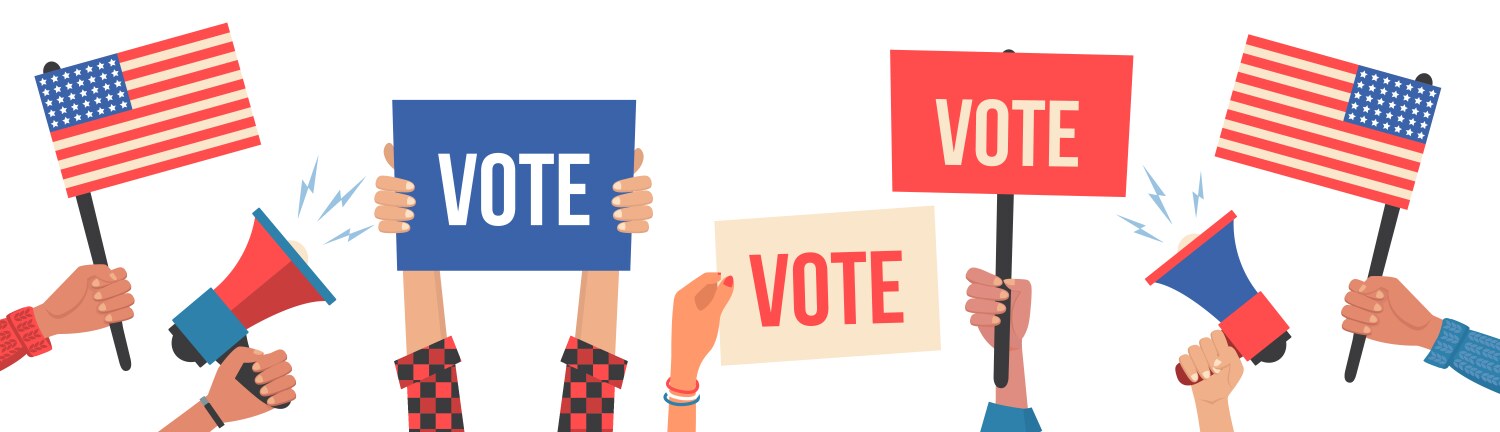 